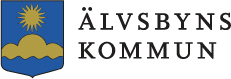 KALLELSE TILL                                                             KOMMUNÖVERGRIPANDE SAMVERKANSGRUPPDatum:		2017-01-19Tid:		13:00 – 15:00Plats:		BäckenDagordning1. Återkoppling föregående protokoll 2. Rapportering från verksamhetschefer3. Information – personalområdet - Nya regler i AB om höjning av sysselsättningsgrad - Förslag nya riktlinjer - Medarbetarenkät 2017 - Attraktiv arbetsgivare – partsgemensam grupp4. Skyddskommitten ärenden - Rapportering arbetsskada/tillbud se bilaga5. KS ärenden 6. Övriga frågorMed reservation för eventuella ändringar.Välkomna!Magnus Nordström